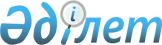 Об утверждении перечня социально значимых пассажирских межрайонных (междугородных внутриобластных) и пригородных сообщений Карагандинской областиРешение III сессии Карагандинского областного маслихата от 30 июня 2016 года № 63. Зарегистрировано Департаментом юстиции Карагандинской области 25 июля 2016 года № 3918.
      В соответствии с подпунктом 1) пункта 3 статьи 14 Закона Республики Казахстан от 8 декабря 2001 года "О железнодорожном транспорте" областной маслихат РЕШИЛ:
      1. Утвердить перечень социально значимых пассажирских межрайонных (междугородных внутриобластных) и пригородных сообщений Карагандинской области согласно приложению к настоящему решению.
      2. Отменить:
      1) решение XLI сессии Карагандинского областного маслихата от 29 ноября 2011 года № 469 "Об утверждении перечня социально значимых железнодорожных пассажирских межрайонных (междугородных внутриобластных) и пригородных сообщений";
      2) решение VIII сессии Карагандинского областного маслихата от 27 сентября 2012 года № 87 "О внесении изменения в решение XLI сессии Карагандинского областного маслихата от 29 ноября 2011 года № 469 "Об утверждении перечня социально значимых железнодорожных пассажирских межрайонных (междугородных внутриобластных) и пригородных сообщений"
      3. Контроль за исполнением настоящего решения возложить на постоянную комиссию по строительству, транспорту и коммунальному хозяйству.
      Сноска. Пункт 3 – в редакции решения Карагандинского областного маслихата от 18.04.2023 № 29 (вводится в действие по истечении десяти календарных дней после дня его первого официального опубликования).


      4. Настоящее решение вводится в действие по истечении десяти календарных дней со дня первого официального опубликования. Перечень социально значимых пассажирских межрайонных (междугородных внутриобластных) и пригородных сообщений Карагандинской области 
      Сноска. Приложение – в редакции решения Карагандинского областного маслихата от 18.04.2023 № 29 (вводится в действие по истечении десяти календарных дней после дня его первого официального опубликования).
					© 2012. РГП на ПХВ «Институт законодательства и правовой информации Республики Казахстан» Министерства юстиции Республики Казахстан
				
      Председатель сессии

Н. Иманов

      Секретарь областного маслихата

Р. Абдикеров 
Приложение
к решению Карагандинского
областного маслихата
от 30 июня 2016 года №63
№
Сообщение
1
№606/605 "Караганда – Балхаш"
2
"Балхаш – Саяк"
3
№6867 "Кулайгыр – Темиртау"
4
№6868/6869 "Темиртау – Агадырь –Темиртау"
5
№6952/6951 "Шокай – Кулайгыр – Караганда Сортировочная"
6
№6876 "Темиртау – Кулайгыр"
7
№6815 "Караганда – Шокай"
8
№6956/6955 "Караганда Сортировочная – Караганозек"